SİNOP DEMİRCİKÖY BALIKÇI BARINAĞI İKMAL İNŞAATI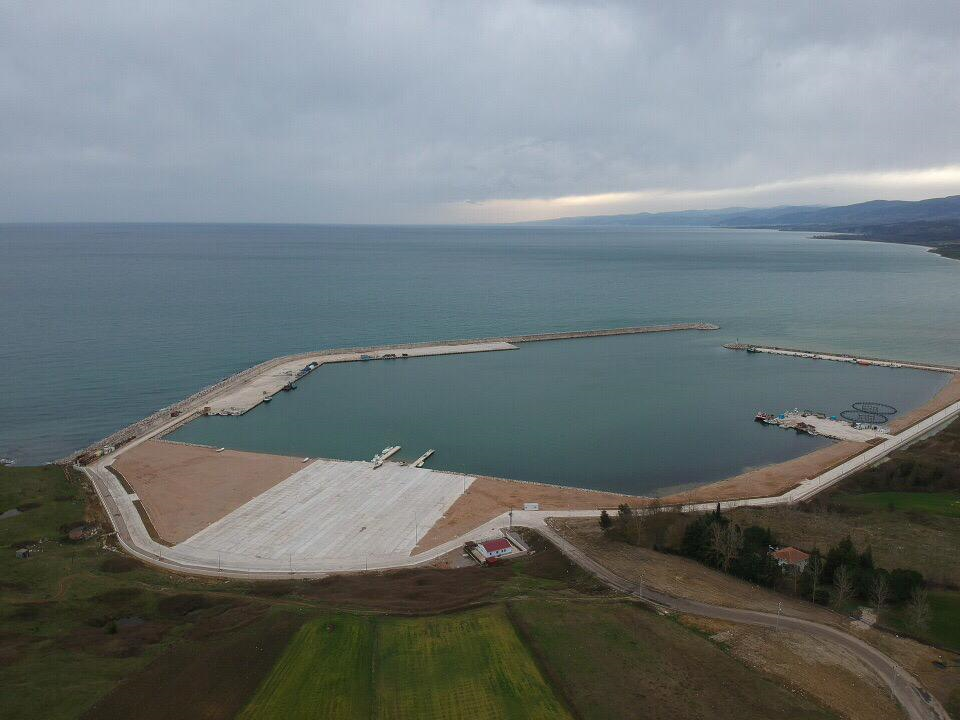 Proje bedeli		: 9.186.000,00 TLBaşlama-Bitiş	: 04.10.2017 – 15.02.2019Teknik özellikler	: 880 m. ana mendirek, 255 m. tali mendirek, 72 m (-2) m, 50 m (-3) m, 201 m (-4)’lük rıhtım ve 450 m çekek yeri.